Вот и наступил праздник «Пасха»  Пасха заполнена различными играми, развлечениями. На Пасху принято поздравлять друг друга. Повсюду звонили в колокола, целые дни шел церковный перезвон, пели хоры в деревне, на лугах, в рощах. Родители и дети нашей группы тоже приняли активное участие в подготовке праздника. Они сделали поделки посвящённые празднику и  подарили их детскому саду. А мы в свою очередь сделали выставку  из этих  поделок.
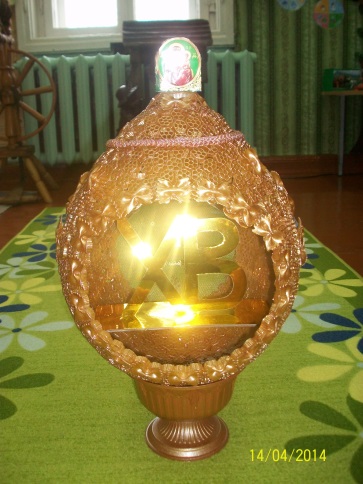 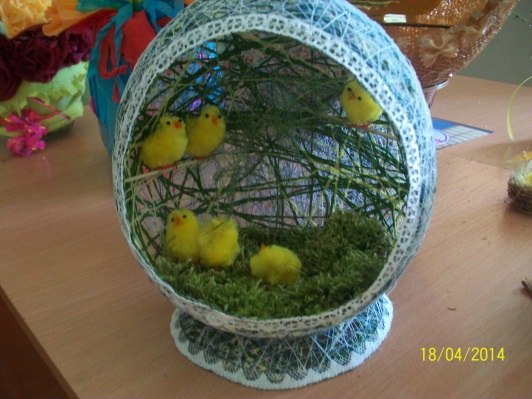 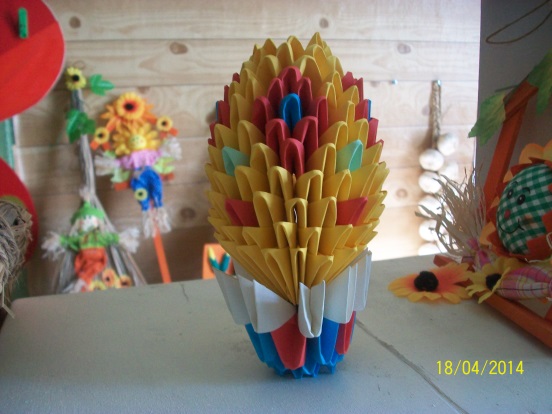 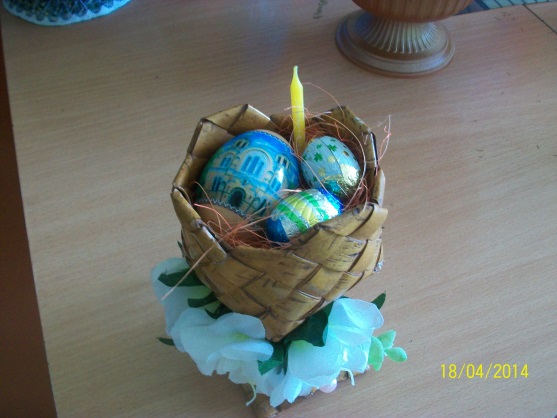 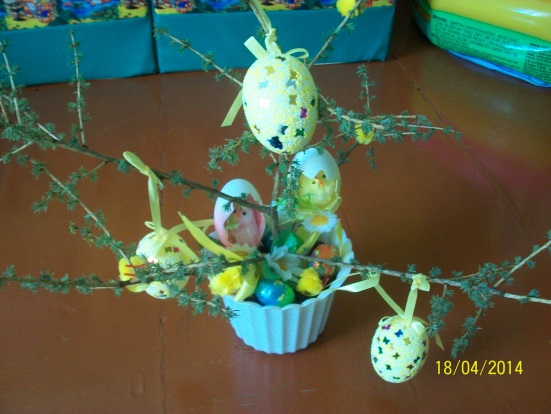 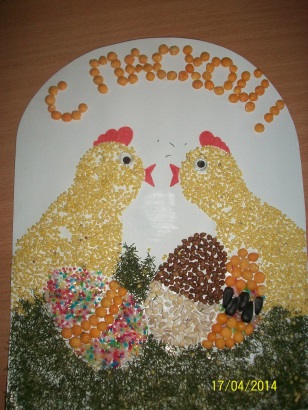 